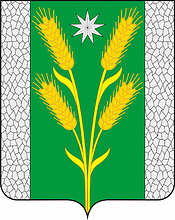 АДМИНИСТРАЦИЯ БЕЗВОДНОГО СЕЛЬСКОГО ПОСЕЛЕНИЯКУРГАНИНСКОГО РАЙОНАПОСТАНОВЛЕНИЕот 21.01.2020                                                                                      № 22поселок СтепнойОб утверждении Положения о создании условий для организации в Безводном сельском поселении добровольной пожарной дружины и порядке её взаимодействия с другими видами пожарной охраныВ соответствии с Федеральным законом от 6 октября 2003 г. № 131-ФЗ «Об общих принципах организации местного самоуправления в Российской Федерации», на основании статей 3, 19 Федерального закона от 21 декабря 1994 г. № 69-ФЗ «О пожарной безопасности», во исполнения Федерального закона от 6 мая 2011 г. № 100 «О добровольной пожарной охране» постановляю:1. Утвердить Положение о создании условий для организации в Безводном сельском поселении добровольной пожарной дружины и порядке её взаимодействия с другими видами пожарной охраны (приложение 1).2. Утвердить Реестр добровольных пожарных Безводного сельского поселения Курганинского района (приложение 2).3. Опубликовать настоящее постановление в периодическом печатном средстве массовой информации «Вестник органов местного самоуправления Безводного сельского поселения Курганинского района» и разместить на официальном сайте администрации Безводного сельского поселения в сети Интернет.4. Контроль за выполнением настоящего постановления оставляю за собой.5. Постановление вступает в силу со дня его официального опубликования.Глава Безводного сельского поселения Курганинского района					Н.Н. БарышниковаПриложение 1УТВЕРЖДЕНОпостановлением администрации Безводного сельского поселенияКурганинского районаот 21.01.2020 № 22ПОЛОЖЕНИЕо порядке создания и организации деятельности добровольной пожарной охраны, и ее взаимодействия со службами других видовпожарной охраны1.	Настоящее Положение регламентирует создание формирований добровольной пожарной охраны на территории Безводного сельского поселения, независимо от наличия подразделений Государственной противопожарной службы или ведомственной пожарной охраны.2.	Формирования добровольной пожарной охраны создаются в виде дружин и команд, входят в систему обеспечения пожарной безопасности поселения.Дружина осуществляет деятельность без использования пожарных машин. Команда осуществляет деятельность с использованием пожарных машин.3.	Команды подразделяются на разряды:первого — с круглосуточным дежурством добровольных пожарных в составе дежурного караула (боевого расчета) в специальном здании (помещении); второго — с круглосуточным дежурством только водителей пожарных машин и нахождением остальных добровольных пожарных из состава дежурного караула (боевого расчета) по месту работы (учебы) или месту жительства;третьего — с нахождением всех добровольных пожарных из состава дежурного караула (боевого расчета) по месту работы (учебы) или месту жительства.Подразделения добровольной пожарной охраны создаются, реорганизуются и ликвидируются по решению руководителя организации (объекта) по согласованию с местной администрацией.Администрация Безводного сельского поселения в течение 10 дней информирует подразделение Государственной противопожарной службы, в районе выезда которого находится поселение, о создании, реорганизации или ликвидации подразделения добровольной пожарной охраны.Количество подразделений добровольной пожарной охраны, и их структура устанавливается администрацией Безводного сельского поселения по согласованию с руководителем подразделения Государственной противопожарной службы.Начальник подразделения добровольной пожарной охраны назначается руководителем организации (объекта) по согласованию с главой Безводного сельского поселения и с руководителем подразделения Государственной противопожарной службы.8.	На подразделения добровольной пожарной охраны возглавляются следующие основные задачи: участие в предупреждении пожаров;  участие в тушении пожаров.9.	В соответствии с возложенными задачами подразделения добровольной пожарной охраны осуществляют следующие основные функции: участвуют в контроле соблюдения требований пожарной безопасности на территории муниципального образования; принимают участие в обучении мерам пожарной безопасности детей дошкольного возраста, учащихся образовательных учреждений, работоспособного населения и пенсионеров, а также в осуществлении их подготовки к действиям при возникновении пожара; проводят противопожарную пропаганду; принимают участие в службе пожарной охраны; участвуют в тушении ландшафтных пожаров.Финансовое и материально-техническое обеспечение подразделений (дружин, команд) добровольной пожарной охраны осуществляется за счет средств организаций (объектов), бюджета Безводного сельского поселения, пожертвований граждан и юридических лиц, а также других источников финансирования.Подразделения добровольной пожарной охраны комплектуются добровольными пожарными.В добровольные пожарные принимаются на добровольной основе в индивидуальном порядке граждане, способные по своим деловым и моральным качествам, а также по состоянию здоровья исполнять обязанности, связанные с предупреждением и (или) тушением пожаров.Отбор граждан в добровольные пожарные добровольной пожарной охраны осуществляется администрацией Безводного сельского поселения.Для участия в отборе граждане подают письменное заявление на имя главы Безводного сельского поселения.По результатам отбора в течение 30 дней со дня подачи заявления администрация Безводного сельского поселения принимает решение о принятии гражданина в добровольные пожарные или об отказе гражданину в приеме в добровольные пожарные.Граждане, принятые в добровольные пожарные, регистрируются в Реестре добровольных пожарных добровольной пожарной охраны.Порядок ведения и хранения Реестра, а также передачи содержащихся в нем сведений в подразделение Государственной противопожарной службы устанавливает глава Безводного сельского поселения по согласованию с руководителем подразделения Государственной противопожарной службы.16.	Администрация Безводного сельского поселения организует первоначальную подготовку добровольных пожарных.17.	Основанием для исключения гражданина из числа добровольных пожарных является:личное заявление;несоответствие квалификационным требованиям, установленным для добровольных пожарных;состояние здоровья, не позволяющее работать в пожарной охране;систематическое невыполнение установленных требований, а также самоустранение от участия в деятельности подразделения пожарной охраны;совершение действий, несовместимых с пребыванием в добровольной пожарной охране.18.	Добровольным пожарным предоставляется право:участвовать в деятельности по обеспечению пожарной безопасности на территории Безводного сельского поселения;проверять противопожарное состояние организаций, где дислоцируется добровольный пожарный отряд, объектов, являющихся имуществом (собственностью) поселения;нести службу (дежурство) в подразделениях Государственной противопожарной службы;проникать в места распространения (возможного распространения) пожаров и их опасных проявлений;на безвозмездной основе проходить медицинские комиссии в учреждениях здравоохранения муниципального образования.19.	На добровольных пожарных возлагаются обязанности:обладать необходимыми пожарно-техническими знаниями в объеме;предусмотренном программой первоначальной подготовки добровольных пожарных;соблюдать меры пожарной безопасности;выполнять требования, предъявляемые к добровольным пожарным;участвовать в деятельности пожарной охраны;осуществлять дежурство в подразделениях пожарной охраны в соответствии с графиком, утвержденным главой поселения по согласованию с руководителем подразделения Государственной противопожарной службы;соблюдать установленный порядок несения службы в подразделениях пожарной охраны, дисциплину и правила охраны труда;бережно относиться к имуществу пожарной охраны, содержать в исправном состоянии пожарно-техническое вооружение и оборудование.20.	Администрацией Безводного сельского поселения по согласованию с руководителем подразделения Государственной противопожарной службы организуется и осуществляется последующая подготовка добровольных пожарных с привлечением специалистов подразделения Государственной противопожарной службы.21.	Программа последующей подготовки добровольных пожарных разрабатывается начальником подразделения добровольной пожарной охраны, утверждается руководителем подразделения Государственной противопожарной службы.	Для организации дежурства команды делятся не менее чем на четыре дежурных караула.Дежурные караулы команд возглавляются начальниками из числа наиболее подготовленных добровольных пожарных.Порядок несения службы в дружинах определяется ее начальником по согласованию с руководителем подразделения Государственной противопожарной службы, исходя из обеспечения реализации в полном объеме поставленных задач.Для своевременного реагирования на пожары начальником подразделения добровольной пожарной охраны по согласованию с руководителем подразделения Государственной противопожарной службы определяется порядок сбора добровольных пожарных и способ их доставки к месту пожара.Порядок взаимодействия с другими подразделениями пожарной охраны и выполнения задач по тушению пожаров личный состав добровольной пожарной охраны руководствуется нормативными правовыми актами Государственной противопожарной службы.Подразделения добровольной пожарной охраны в обязательном порядке привлекаются к проведению пожарно-тактических учений (занятий).Учет фактического времени несения службы (дежурства) добровольными пожарными в подразделениях пожарной охраны, а также проведения мероприятий по предупреждению пожаров осуществляется начальником подразделения добровольной пожарной охраны.Администрация Безводного сельского поселения в соответствии с действующим законодательством Российской Федерации предоставляет подразделению добровольной пожарной охраны в безвозмездное пользование здания (помещения), необходимые для осуществления его деятельности, а также пожарно-техническое вооружение и пожарную технику.Добровольные пожарные, принимающие непосредственное участие в тушении пожаров, обеспечиваются специальной одеждой и снаряжением.Администрация Безводного сельского поселения по согласованию с Государственной противопожарной службой может устанавливать единые образцы удостоверений и форму одежды для добровольных пожарных.Добровольным пожарным могут предоставляться социальные гарантии, устанавливаемые органами местного самоуправления.Участие в добровольной пожарной охране является формой социально значимых работ, устанавливаемых органами местного самоуправления поселения.Заместитель главы Безводногосельского поселенияКурганинского района			                                                              И.В. ЧерныхПриложение 2УТВЕРЖДЕНпостановлением администрации Безводного сельского поселенияКурганинского районаот 21.01.2020 № 22РЕЕСТР
добровольных пожарных подразделения добровольной пожарной дружине
 Безводного сельского поселения  
(наименование муниципального образования)
________________Добровольная пожарная дружина________________
(Вид подразделения добровольной пожарной охраны (дружина, команда, разряд)Заместитель главы Безводногосельского поселенияКурганинского района			                                                              И.В. Черных   № п\пФИОдобровольногопожарногоОсновнойдокументудостоверяющий  личность гражданина РФМестожительства,регистрации,телефонНаименование объекта основ-ной работы,адрес,должностьДата и основаниерегистра ции вреестреДата и основаниеисключения изреестраФИО и подписьлица, ответственногоза ведениеРеестра  1           2     3      4       5      6      7     8